                           ПОЛОЖЕНИЕ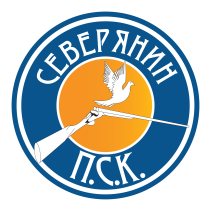 о проведении соревнования«Майский турнир»
 Спортинг - компакт (100 мишеней)Дата: 02 мая 2021 г.Место проведения: ПСК «Северянин», Колпино, Вознесенское шоссеРегистрация: предварительная по телефону 993-35-50 или  psk-severyanin@mail.ru и в день соревнований с 08:30 - 09:40Начало стрельбы: 10:001. Цели и задачи. Популяризация и развитие стендовой стрельбы;Пропаганда стрелковых культурных традиций среди стрелковой общественности;Повышение спортивного мастерства. 2.  Организаторы соревнования:Петербургский стрелковый клуб  «Северянин»;Непосредственное проведение соревнований возлагается на судейскую коллегию;Всего судей – 6 человек.3.Требования к участникам соревнований и условия их допуска: К соревнованиям допускаются стрелки всех Российских и зарубежных клубов, а также лица, не имеющие клубной принадлежности. Для создания равных условий при проведении соревнований спортсмены делятся на категории:«Абсолютное первенство» (все категории);«В» - КМС, 1 разряд; «С» - все остальные;«Суперветераны» ,«Ветераны» ; «Женщины».«Юниоры».4. Заявка на участие. 4.1. Для допуска к участию в соревнованиях каждый стрелок должен представить в мандатную комиссию: Заявку на участие;Ознакомиться с правилами техники безопасности и использования оружия и патронов на стрелковом комплексе и расписаться в соответствующем журнале;Разрешение ОВД на право хранения и ношения оружия и патронов к нему.4.2. Сумма стартового взноса устанавливается в размере:Мужчины  – 2500 руб. Члены клуба ПСК «Северянин» (мужчины А, В, С) – 2000 руб.,Женщины,  Ветераны, Суперветераны, Юниоры– 1500 руб.5. Программа соревнований.100 мишеней. Стрельба будет производиться на 4-х стрелковых площадках ,по 25 мишеней на каждой. Программа полетов будет указана на каждом стрелковом месте.6. Определение победителей. В каждой категории три лучших участника определяются по наибольшему количеству пораженных мишеней. При равенстве результатов - перестрелка дуплетов до промаха. 7. Награждение победителей. Победители награждаются медалями и ценными призами (сертификатами на мишени).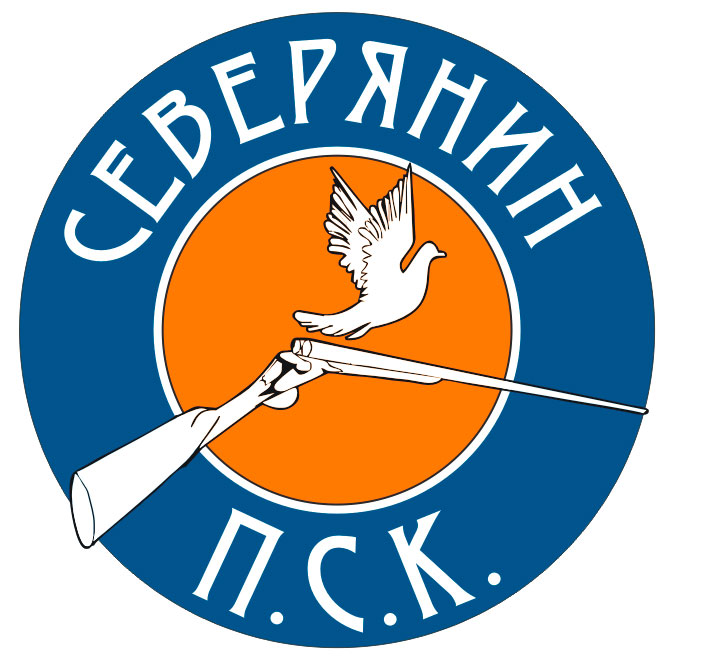 Положение«Майский турнир среди охотников»Дисциплина: спец. программа. Дата: 2 мая 2021 г. Место проведения: ПСК «Северянин», Колпино, Вознесенское шоссе. Регистрация - предварительная по телефону 993-35-50 или  psk-severyanin@mail.ru и в день соревнований с  08:30 - 09:40Открытие соревнований – 09.50Начало стрельбы − 10.00. Категории участников: − охотники-вертикальшики; − охотники-горизонтальшики; − охотники-полуавтоматчики; − охотники-помповики; − охотники-одноствольщики; − охотницы. Помповики и полуавтоматчики не ограничены в количестве патронов (сколько позволяет магазин). СТОИМОСТЬ УЧАСТИЯ: 1000 руб. Программа соревнований: (спец. программа) 50 мишеней. Стрельба будет производиться на 2-х стрелковых площадках. 2 площадки по 25 мишеней на каждой. 1 площадка – неизвестный вылет (три одиночные мишени + сигнальный дуплет)2 площадка – три одиночные мишени + синхронный дуплет (программа полетов будет указана на каждом стрелковом месте. ОПРЕДЕЛЕНИЕ ПОБЕДИТЕЛЕЙ: В каждой категории три лучших участника определяются по наибольшему количеству пораженных мишеней. При равенстве результатов – перестрелка дуплетов до промаха.НАГРАЖДЕНИЕ ПОБЕДИТЕЛЕЙ И ПРИЗЁРОВ:Победители и призеры соревнований будут награждены медалями. По окончании награждения состоится лотерея !!!